ANEXO III PLAN DE FOMENTO PARA LA PRODUCCION DE CONTENIDOS AUDIOVISUALES 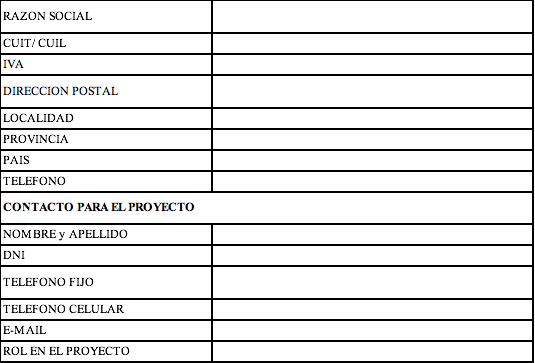 ANEXO IVANEXO VIDATOS DEL PROYECTOTítulo del Proyecto de SERIE DOCUMENTAL_______________________________________________________________Género y Formato_______________________________________________________________1.- A qué público está orientado:Edad2.- Qué temática aborda:_____________________________________________________________________________________________________________________________________________________________________________________________4.- Cuál considera que son las fortalezas del proyecto para interés público:Qué otros: ______________________________________________________ANEXO VIIDatos del Proyecto de SERIE DOCUMENTALDECLARACION JURADA A Gerencia de Producción de Contenidos.Yo, _____________________________________________________________D. N. I. N°_____________________,APODERADO de la EMPRESA _____________________________________                                                                                     PRODUCTOR PRESENTANTE del Proyecto ____________________________CUIT N°________________________                                       con domicilio en__________________________________________________Provincia de___________________________________________. -Declaro bajo juramento conocer y aceptar las bases del Concurso Federal de SERIES DE DOCUMENTAL.Entiendo y acepto los Artículos del llamado a Concurso referidos a la posibilidad de participar en todos los Concursos del Plan de Fomento 2016, pero solo podré acceder a 1 (UNO) de la categoría de PRODUCCIÓN y 1 (UNO) por la categoría de DESARROLLO.Entiendo, a su vez, que la mencionada empresa, de haber resultado ganadora de algún Concurso del INCAA ó del Plan de Fomento a la Producción de Contenidos Audiovisuales, no podrá acceder a ningún beneficio de la presente convocatoria hasta tanto no haya cancelado todas las obligaciones derivadas del respectivo Contrato. Todo ello con anterioridad al Dictamen Final del Jurado interviniente.Dicha empresa reúne los requisitos necesarios para participar del Concurso mencionado. En caso de falsedad en la información o en la documentación presentada o transgresión a las prohibiciones establecidas me someto a las disposiciones administrativas y responsabilidades judiciales que correspondan.FIRMA y ACLARACION2 a 5 6 a 12 13 a 15 16 a 19 20 a 30 30 a 50Más de 50La Historia a contarLas LocacionesEl TratamientoLa TemáticaLa FotografíaLa propuesta estéticaEl GuiónEl ArgumentoLos ActoresOtrosTítulo del Proyecto de SERIE DOCUMENTALTítulo del Proyecto de SERIE DOCUMENTALTítulo del Proyecto de SERIE DOCUMENTALTítulo del Proyecto de SERIE DOCUMENTALTítulo del Proyecto de SERIE DOCUMENTAL  (Título Provisorio)  (Título Provisorio)  (Título Provisorio)  (Título Provisorio)  (Título Provisorio)Síntesis de Venta del Proyecto de SERIE DOCUMENTAL (10 renglones máximo)Síntesis de Venta del Proyecto de SERIE DOCUMENTAL (10 renglones máximo)Síntesis de Venta del Proyecto de SERIE DOCUMENTAL (10 renglones máximo)Síntesis de Venta del Proyecto de SERIE DOCUMENTAL (10 renglones máximo)Síntesis de Venta del Proyecto de SERIE DOCUMENTAL (10 renglones máximo)Cant. de Episodios (Episodios)Duración (Min. x Ep.)Duración Total (Min. aprox) Duración Total (Min. aprox) Año(Año de producción)Episodios:  Min.  HorasHoras2016 DATOS DEL PROYECTODATOS DEL PROYECTODATOS DEL PROYECTODATOS DEL PROYECTODATOS DEL PROYECTOGenero del Proyecto Genero del Proyecto Genero del Proyecto TargetTargetTargetPRESUPUESTO ( Expresado en pesos argentinos)PRESUPUESTO ( Expresado en pesos argentinos)PRESUPUESTO ( Expresado en pesos argentinos)PRESUPUESTO ( Expresado en pesos argentinos)PRESUPUESTO ( Expresado en pesos argentinos)Total:Total:Total: $.- $.-Aporte del INCAAAporte del INCAAAporte del INCAA$ .- $ .- 